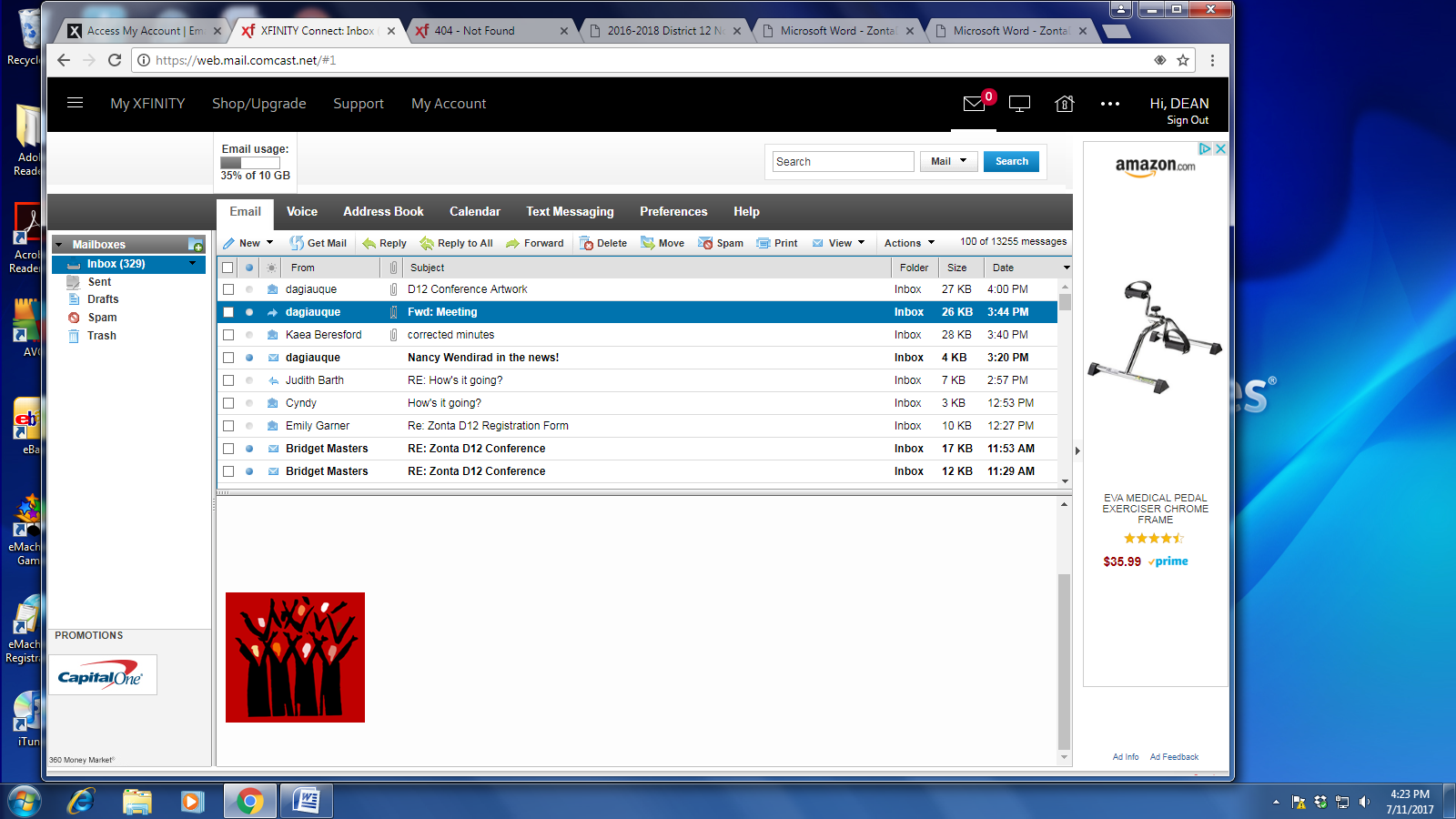 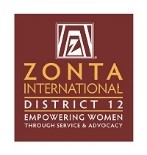 Friday, September 22, 20172:00 PM - 5:00 PM    Ballroom Foyer Early Registration & Early Credentials Check-In2:00 PM - 5:00 PM    Ballroom – Perimeter/back of roomStore Set-up 2:30 PM – 5:00 PMDistrict 12 Board Meeting5:00 PM – 6:00 PMFirst Timer Orientation  6:30 PM  – 9:00 PMWelcome Reception“Zonta Academy Award Night:”Dress up as favorite Actor/Actress or in “Red Carpet” attire.Pictures will be taken on the Red Carpet; movie “shorts” will beshown; “Oscars” aka “Zontees” will be awarded!Cash Bar & Hors d’oeuvres. Must register for this event.Saturday, September 23, 2017Saturday, September 23, 2017  Zonta Morning Exercise  Located at the park right outside the entrance of the hotel. Zonta Store OpenContinental BreakfastOfficial Zonta International Remarks              By: Ursula Werner, Zonta International Director and D12                          Liaison               Video By: Sonja Hönig Schough, Zonta International President Coffee Break      District 12 Scholarship Fund Basket Ticket SalesZonta Store OpenBusiness Session   District 12 Accomplishments & Board Reports     Service Recognition Award and District Project    Treasurer's Report  District 12 Policies & Procedures Manual Revisions   Proposed Changes to Zonta International BylawsReport of the Nominating CommitteeCandidate Introduction and SpeechesElections   2:30 PM – 3:00 PM       Ballroom  Coffee BreakZonta Store OpenWorkshops (4 sessions – choose 1)Note:  actual duration of workshop 1 hr, 15 minutes, allowing 15 minutes for attendees to return to business session.“Using Your Voice to Lead Z Clubs and Golden Z Clubs”              By: Jacquie Gudmundsen  “Zonta Finances”               By: Bridget Masters, Zonta International Secretary and Treasurer“Using Our Voices to Be Active Agents For Change”               By: TBD“Telling the Survivor’s Story”               By: TBDZonta Store Open  6:00 PM – 6:45 PM      BallroomReception & Cocktails    (Cocktail attire)   8:00 PM – 10:00 PM       Ballroom Awards Banquet     Emcee:  Deedee Boysen, Lt. Governor    Entertainment    D12 Awards – Service, Advocacy, Membership, Travel, First Time        Attendees, Zontians of Year, Club Anniversaries    Basket Drawings    10:00 PM – 11:00 PM         Executive Suite Fellowship with Governor Reneé & International Director UrsulaSunday, September 24, 2017Credentials Check-In      Delegates/Alternates/Voting Board MembersWorkshops (choose 1)Note:  actual duration of workshop 1 hr, 15 minutes, allowing 15 minutes for attendees to return to business session.“The Voice of Z Clubs and Golden Z Clubs”         By: Candace Edwards, Zonta International Z and Golden Z Club Chair“Effectively Using Your Voice to Lead”         By: Jacquie Gudmundsen, Zonta International Leadership Committee“Using Our Voices to Be Active Agents For Change”         By: TBD“Telling the Survivor’s Story”         By: TBDBusiness Session ResumesInvitation to 2018 Zonta International Convention – Yokohama, JapanCall to 2018 Governor's Seminar Closing Comments & Adjournment   12:30 PMAdjournmentDistrict 12 Board Meeting 